PIKE COUNTY BOARD OF COMMISSIONERS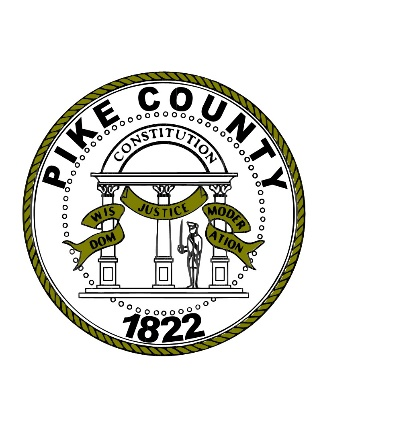                           Sub-subcontractor Affidavit under O.C.G.A. § 13-10-91(b)(4)By executing this affidavit, the undersigned sub-subcontractor verifies its compliance with O.C.G.A. § 13-10-91, stating affirmatively that the individual, firm or corporation which is engaged in the physical performance of services under a contract for _______________________________________________                                                             (Name of Subcontractor/ Sub-subcontractor with whom such Sub-subcontract has privity of contract)and __________________________________ on behalf of ___________________________________                  (Name of Contractor)                                                                                          (Name of Public Employee)has registered with, is authorized to use and uses the federal work authorization program commonly known as E-Verify, or any subsequent replacement program, in accordance with the applicable provisions and deadlines established in O.C.G.A. § 13-10-91.  Furthermore, the undersigned sub-subcontractor will continue to use the federal work authorization program throughout the contract period and the undersigned sub-subcontractor will contract for the physical performance of services in satisfaction of such contract only with sub-subcontractors who present an affidavit to the sub-subcontractor with the information required by O.C.G.A. § 13-10-91(b).  The undersigned sub-subcontractor shall submit, at the time of such contract, this affidavit to ____________________________________________________________________. Additionally, the (Name of Subcontractor/ Sub-subcontractor with whom such Sub-subcontract has privity of contract)undersigned sub-subcontractor will forward notice of the receipt of any affidavit from a sub-subcontractor to______________________________________________________________________.                                          (Name of Subcontractor/ Sub-subcontractor with whom such Sub-subcontract has privity of contract)Sub-subcontractor hereby attests that its federal work authorization user identification number and date of authorization are as follows: ______________________________________________		________________________________Federal Work Authorization User Identification Number		Date of Authorization_____________________________________________		_________________________________Name of Sub-subcontractor					Name of Project_____________________________________________Name of Public EmployerI hereby declare under penalty of perjury that the foregoing is true and correct.Executed on _________, _____, 20_____ in _______________ (city), __________ (state)._____________________________________________Signature of Authorized Officer or Agent_____________________________________________Printed Name and Title of Authorized Officer or AgentSUBSCRIBED AND SWORN BEFORE MEON THIS THE _______ DAY OF _____________, 20______.                                              Seal__________________________________________________NOTARY PUBLICMy Commission Expires: _____________________________           